Number bonds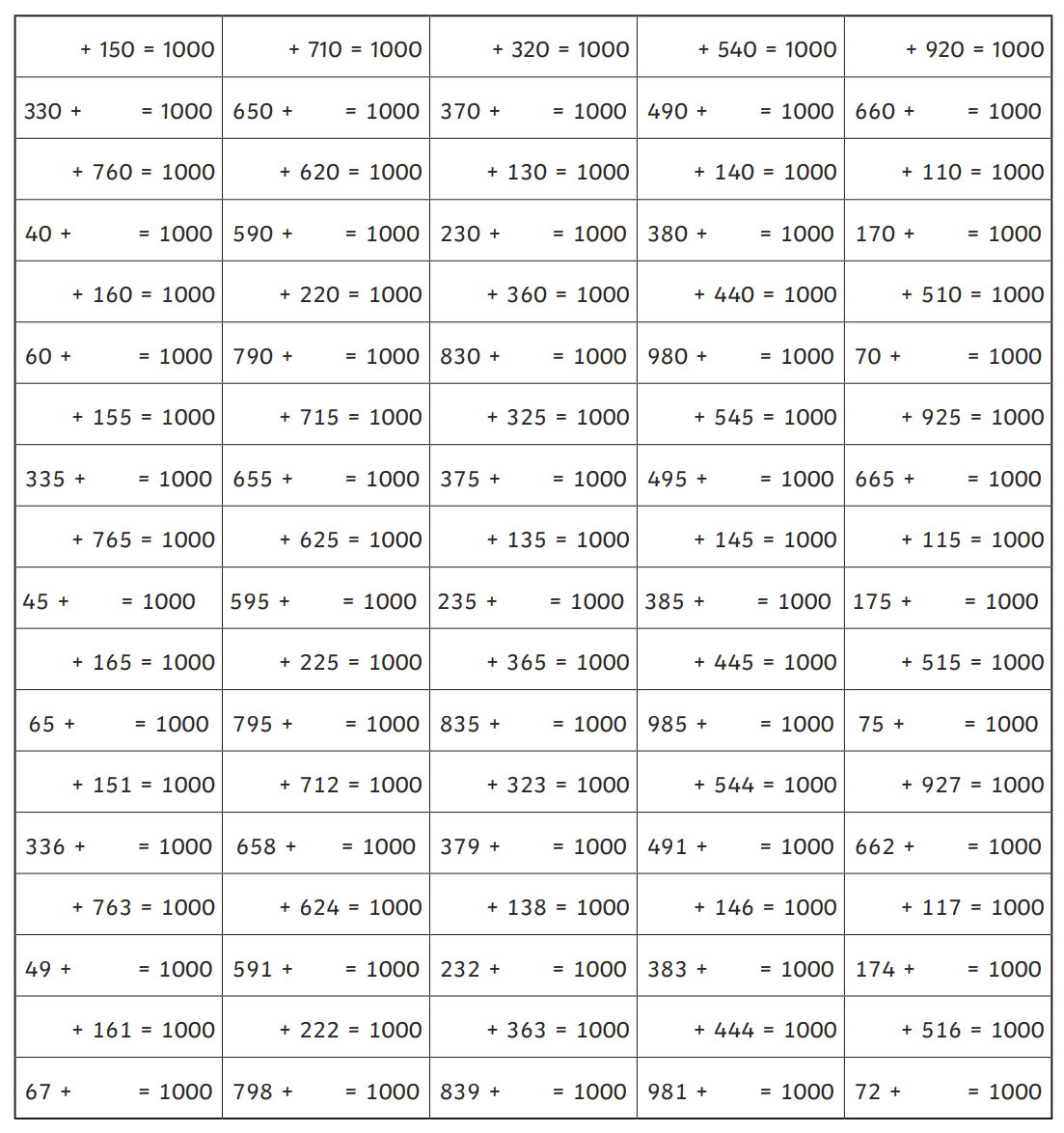 